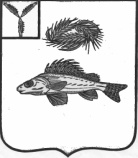                                                                   СОВЕТНОВОСЕЛЬСКОГО МУНИЦИПАЛЬНОГО ОБРАЗОВАНИЯ
ЕРШОВСКОГО РАЙОНА САРАТОВСКОЙ ОБЛАСТИРЕШЕНИЕот 20.06.2018 г.                                                                                        № 100-190 О внесение изменений в решениеСовета Новосельского МО №10-54 от22.05.2009 г.  « О Положение о порядкеуправления и распоряжения объектамимуниципальной собственности Новосельскогомуниципального образованияЕршовского района Саратовской области»(с изменениями  от 19.09.2012 г. №71-190)                 В соответствии с  Федеральным законом от 06.10.2003 г. № 131- ФЗ» Об общих принципах организации местного самоуправления в Российской  Федерации», Федерального закона от 26.07.2006 г. №135-ФЗ « О защите конкуренции», руководствуясь Уставом  Новосельского муниципального образования Совет Новосельского муниципального образования РЕШИЛ :1.  Внести дополнения и изменения в решение Совета Новосельского МО №10-54 от22.05.2009 г.  « О Положение о порядке  управления и распоряжения объектамимуниципальной собственности Новосельского муниципального образованияЕршовского района Саратовской области» (с изменениями  от 19.09.2012 г. №71-190) следующие изменения и дополнения:пункт 2.2.3 Положения исключить;в пунктах 3.4.2., 3.5.3., 3.7.1 Положения словосочетание « распоряжения главы» заменить на словосочетание «постановления главы»;в пункте 3.5.3.  удалить слово «  внеконкурсной»в пункте 3.5.3.  1 абзац, начинающийся со слов « Вне конкурса объекты» и далее по тексту до точки  исключить; в пункте 3.5.3.  4 абзац, начинающийся со слов « Порядок проведения конкурса» и далее  по тексту до точки  заменить абзацем следующего содержания  « Порядок проведения конкурсов или аукционов  на право заключения договоров и перечень видов имущества, в отношении которого заключение указанных договоров может осуществляться путем проведения торгов в форме конкурса, устанавливаются  федеральным антимонопольным органом.»в пункте 2.1.  3 абзац, начинающийся со слов « - устанавливает порядок ведения и содержания»  и далее по тексту до точки  исключить.Разместить  настоящее решение на официальном сайте администрации Ершовского муниципального района.Глава Новосельского муниципального образования :                                               Н.А. Закурдаев.